HƯỚNG DẪN SỬ DỤNG APP CÔNG DÂN SỐ - XỨ LẠNGI. Cách tải, cài đặt app trên Android, iOS1. Đối với hệ điều hành androidBước 1: Truy cập đường dẫn: kiennghi.langson.gov.vn Bước 2: Tại màn hình trang chủ chọn  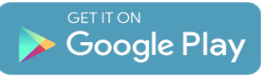 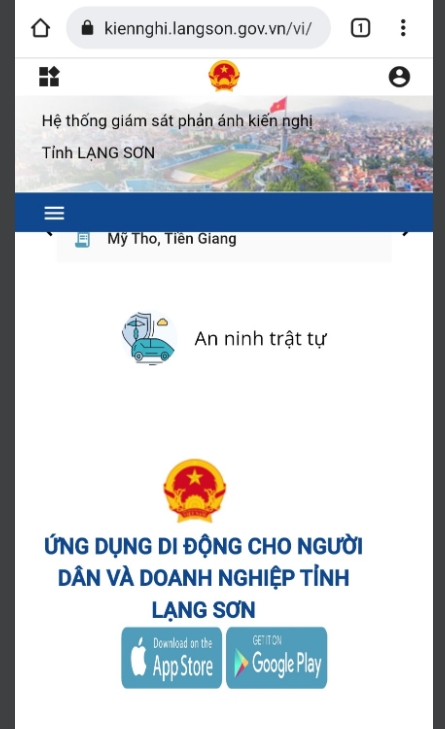 Bước 3: Nhấn “Cài đặt” app công dân số - Xứ Lạng để thực hiện tải và cài đặt app.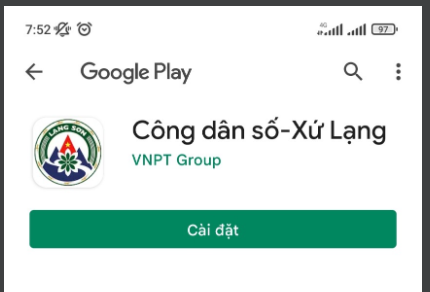 2. Đối với hệ điều hành IOS Bước 1: Truy cập đường dẫn: kiennghi.langson.gov.vn Bước 2: Tại màn hình trang chủ chọn  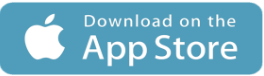 Bước 3: Sau đó nhấn Install Application Lưu ý: Trường hợp sau khi chọn  không có chữ Install Application,Mà hiển thị ra màn hình quảng cáo người dùng nhấn bỏ qua quảng cáo để tiến hành nhấn Install Application.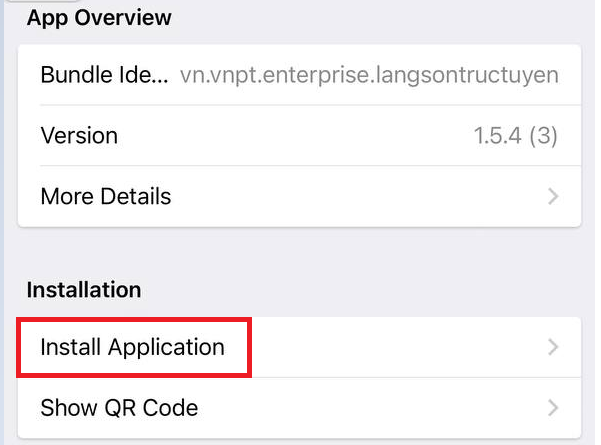 Bước 3: Nhấn cài đặt. Sau đó nhấn tải vềBước 4: Sau khi hoàn tất tải app thực hiện xác nhận tin cập app bằng cách vào cài đặt trên điện thoại -> chọn cài đặt chung -> chọn quản lý VPN & Thiết bị -> bật xác nhận tin cậy cho ứng dụng.II. Cách đăng ký tài khoản và sử dụng các menu chức năng1. Đăng ký tài khoảnBước 1: Chọn menu nhấn Đăng nhập/đăng ký -> Chọn đăng ký tài khoản và nhập các thông tin họ và tên, SĐT…Bước 2: Nhấn nút đăng ký. 2. Đăng nhập Người dùng đăng nhập theo thông tin tài khoản: Số điện thoại và mật khẩu đã đăng ký. 3. Cập nhật thông tin tài khoảnBước 1: Chọn menu nhấn Chỉnh sửa tài khoản -> Chọn Cập nhậtBước 2: Thực hiện cập nhật các thông tin theo yêu cầu. Tích chọn tôi cam đoan các thông tin khai trên là đúng…Bước 3: Nhấn cập nhật3. Hướng dẫn sử dụng các module chức năngTại giao diện trang chủ gồm 06 module chức năng: Phản ánh, Dịch vụ công, Đất đai, iSee Lạng Sơn, sàn đặc sản Việt, Voso.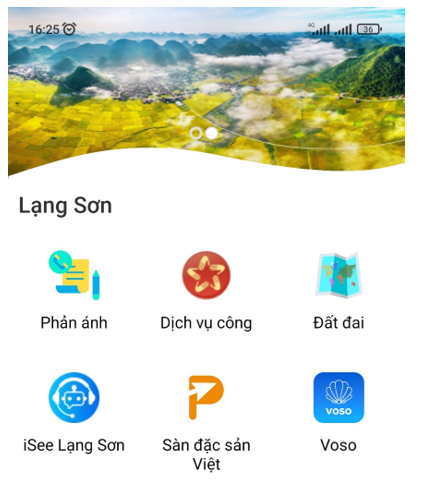 3.1. Module phản ánh Kiến nghịMô tả: Để thực hiện gửi phản ánh kiến nghị người thực hiện theo các bước sau:Bước 1: Tại giao diện màn hình trang chủ, chọn phản ánhBước 2: Chọn tạo phản ánh, nhập thông tin về phản ánh gồm: chuyên mục, Tiêu đề phản ánh, nội dung, thời gian, vị trí phản ánh, hình ảnh. Sau đó nhấn GửiBước 3: Để theo dõi quá trình xử lý và kết quả xử lý, người dùng chọn chuyên mục phản ánh “ Được tạo bởi tôi”. Sau đó, click vào phản ánh để xem chi tiết.3.2. Module dịch vụ côngBước 1: Tại giao diện màn hình trang chủ, chọn module dịch vụ côngBước 2: Chọn Nộp hồ sơ trực tuyến hoặc tra cứu hồ sơ để khai các dữ liệu về dịch vụ công.3.3. Module đất đai: Tại giao diện màn hình trang chủ, chọn module Đất đai để tra cứu, khai thác dữ liệu về đất đai trên địa bàn toàn tỉnh. 3.4. Module iSee Lạng Sơn ( trợ lý ảo)Bước 1: Tại giao diện màn hình trang chủ, chọn module iSee Lạng SơnBước 2: Chọn bắt đầu trò chuyệnBước 3: Người dùng thực hiện đặt câu hỏi tương tác trực tiếp thông qua giọng nói hoặc gõ nôi dung tin nhắn văn bản để iSee hướng dẫn giải đáp.3.5. Module sàn đặc sản việtBước 1: Tại giao diện màn hình trang chủ, chọn module sàn đặc sản ViệtBước 2: Thực hiện tải app sàn đặc sản Việt, trong trường hợp chưa tải app về máyBước 3: Khai thác sử dụng app3.6. Module Voso (tương tự như module sàn đặc sản việt)Bước 1: Tại giao diện màn hình trang chủ, chọn module VosoBước 2: Thực hiện tải app Voso, trong trường hợp chưa tải app về máyBước 3: Khai thác sử dụng app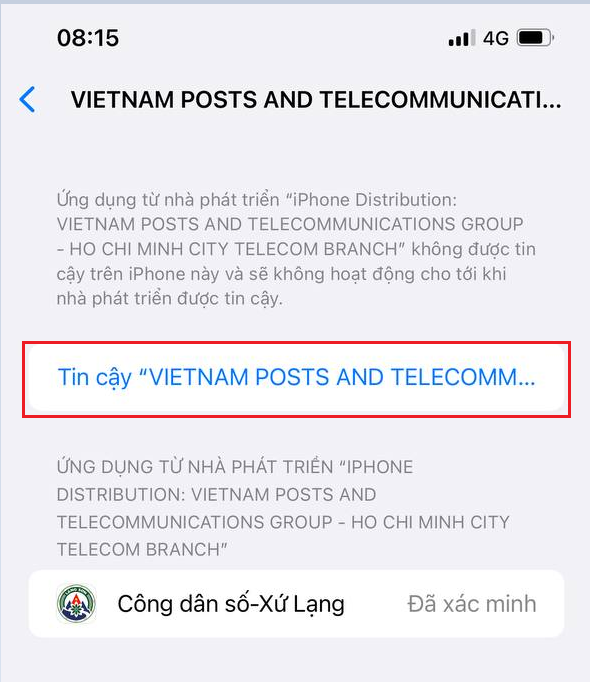 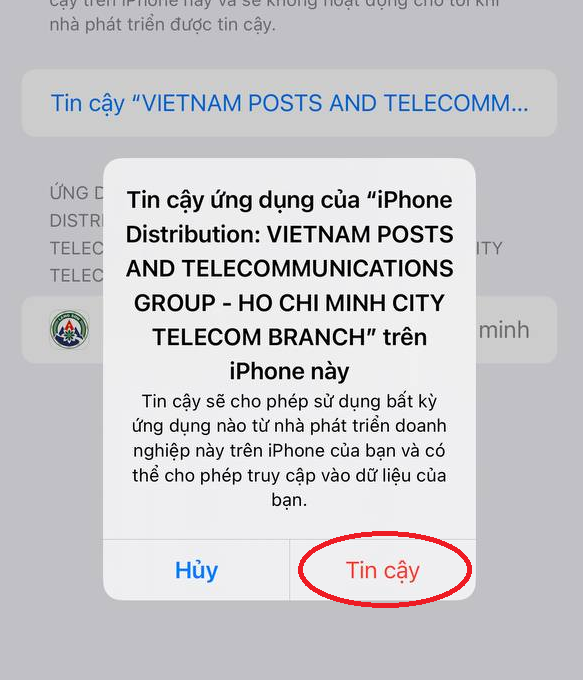 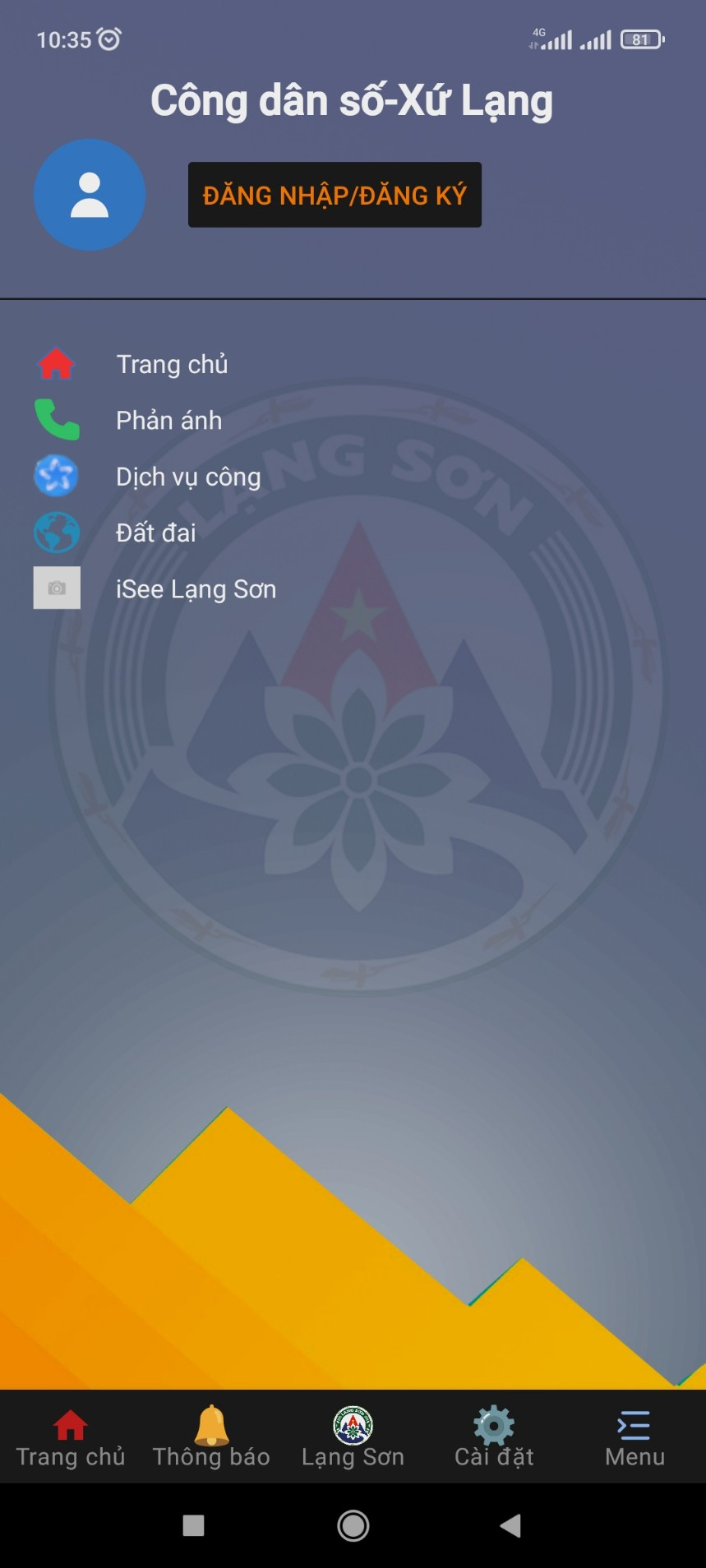 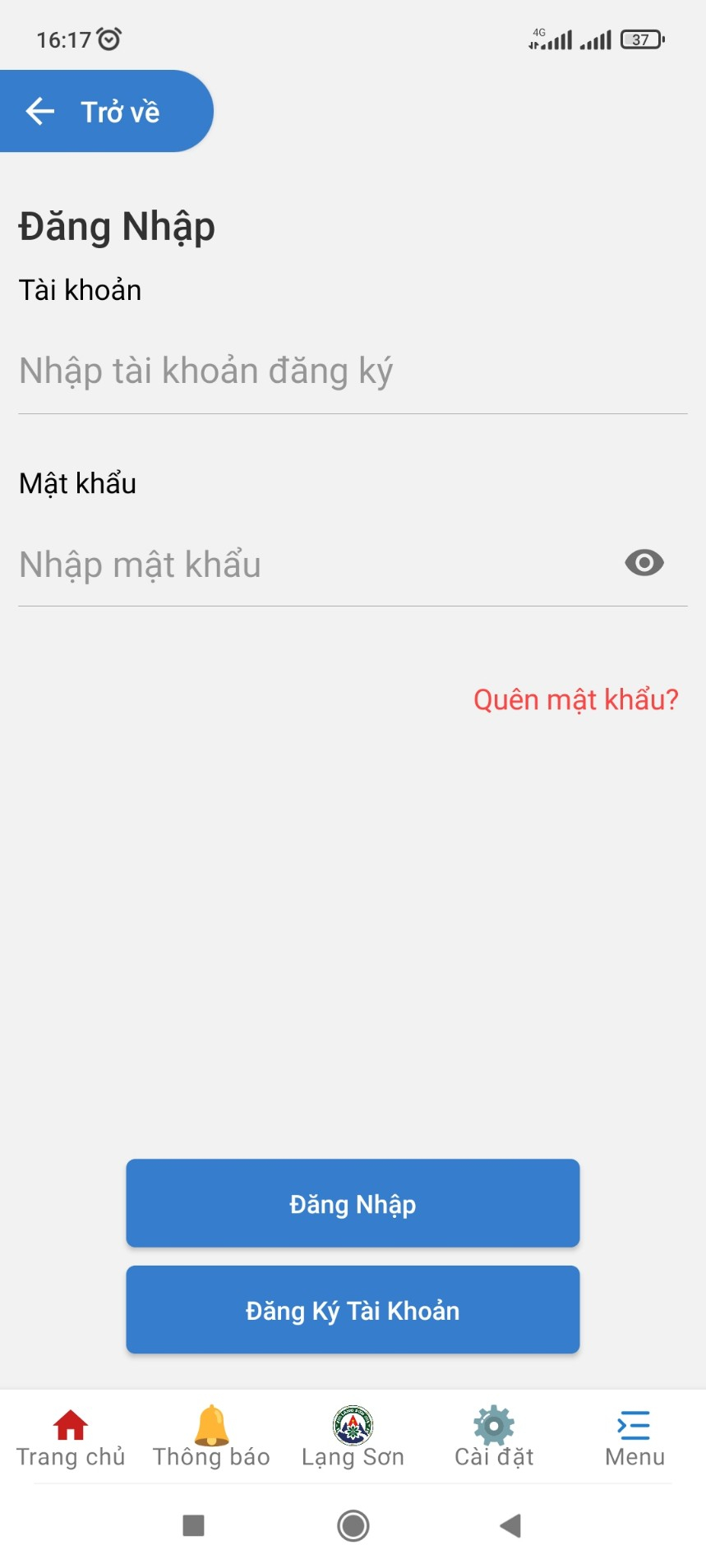 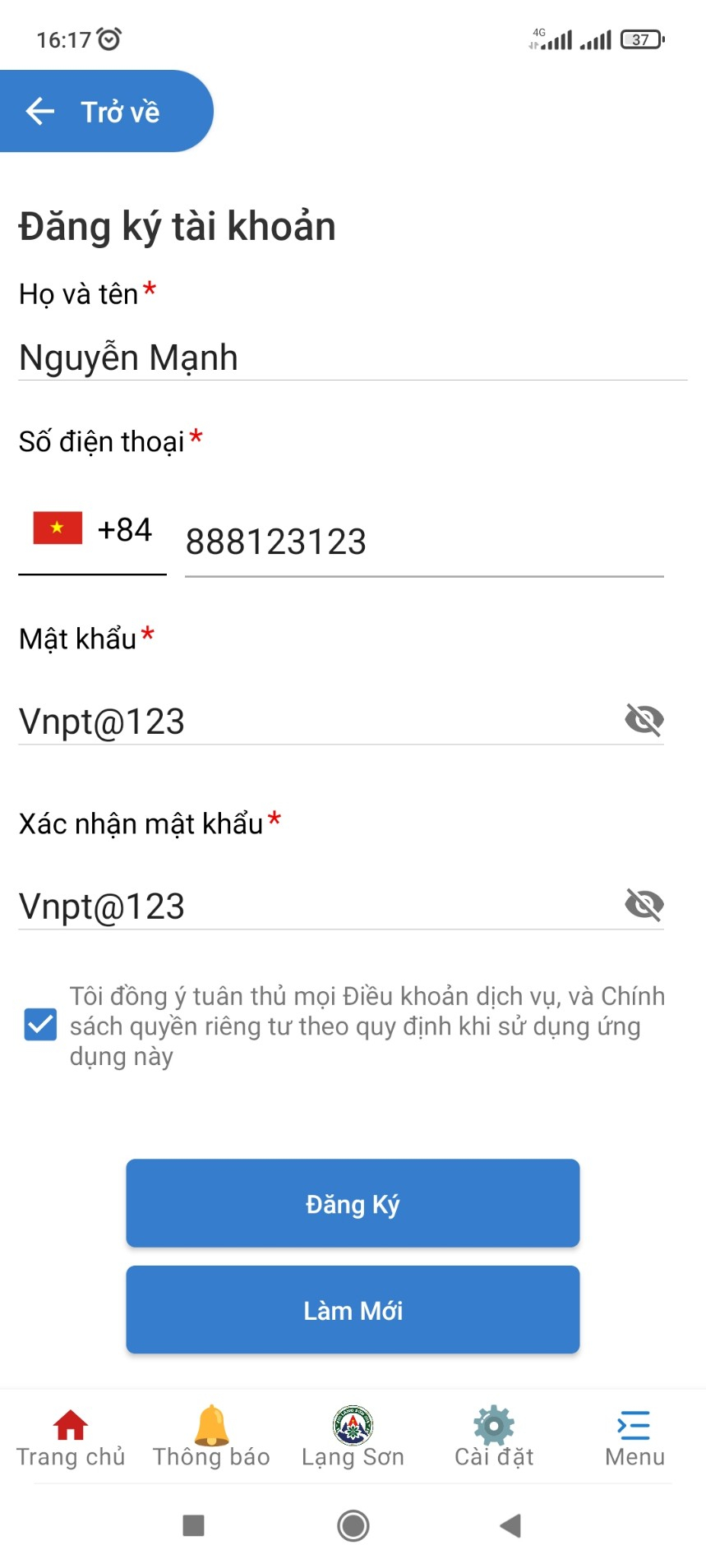 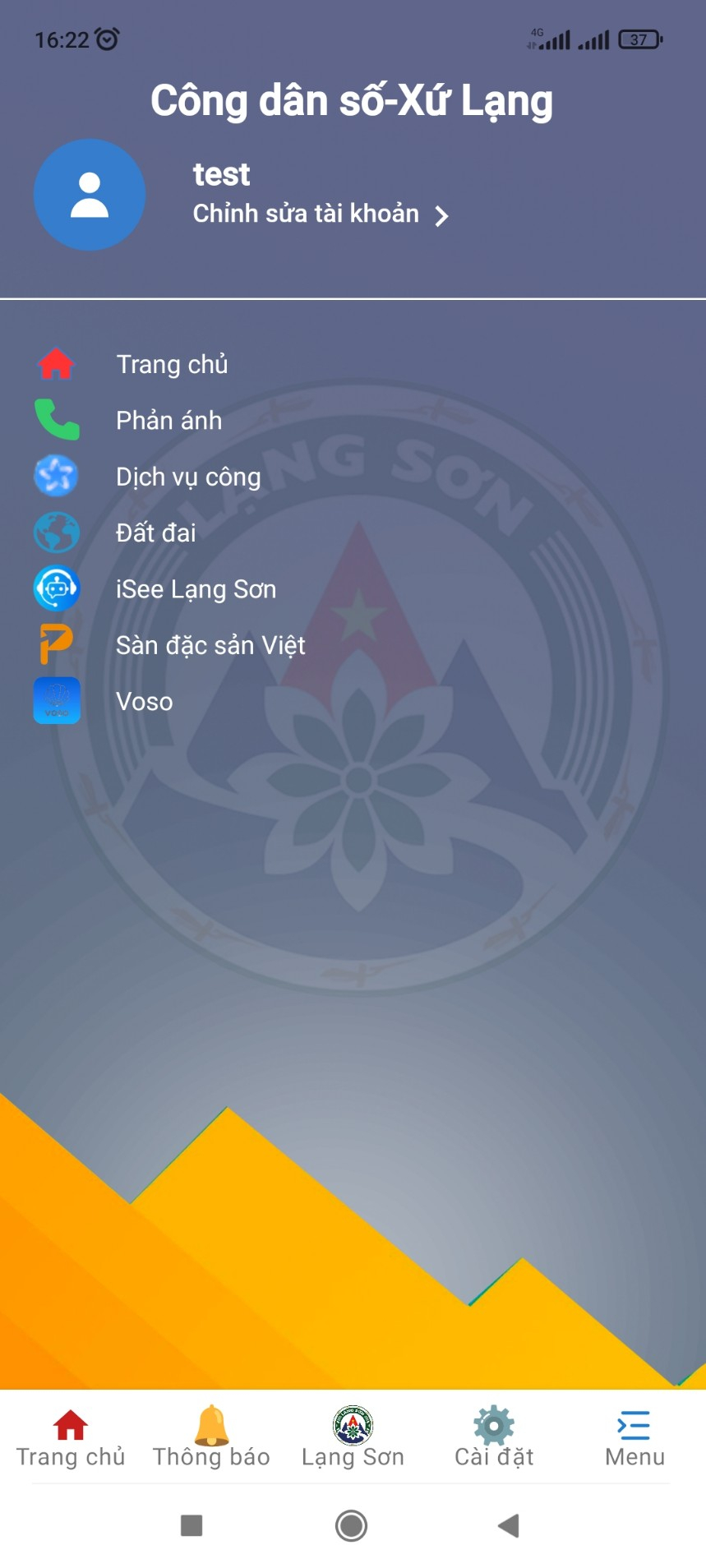 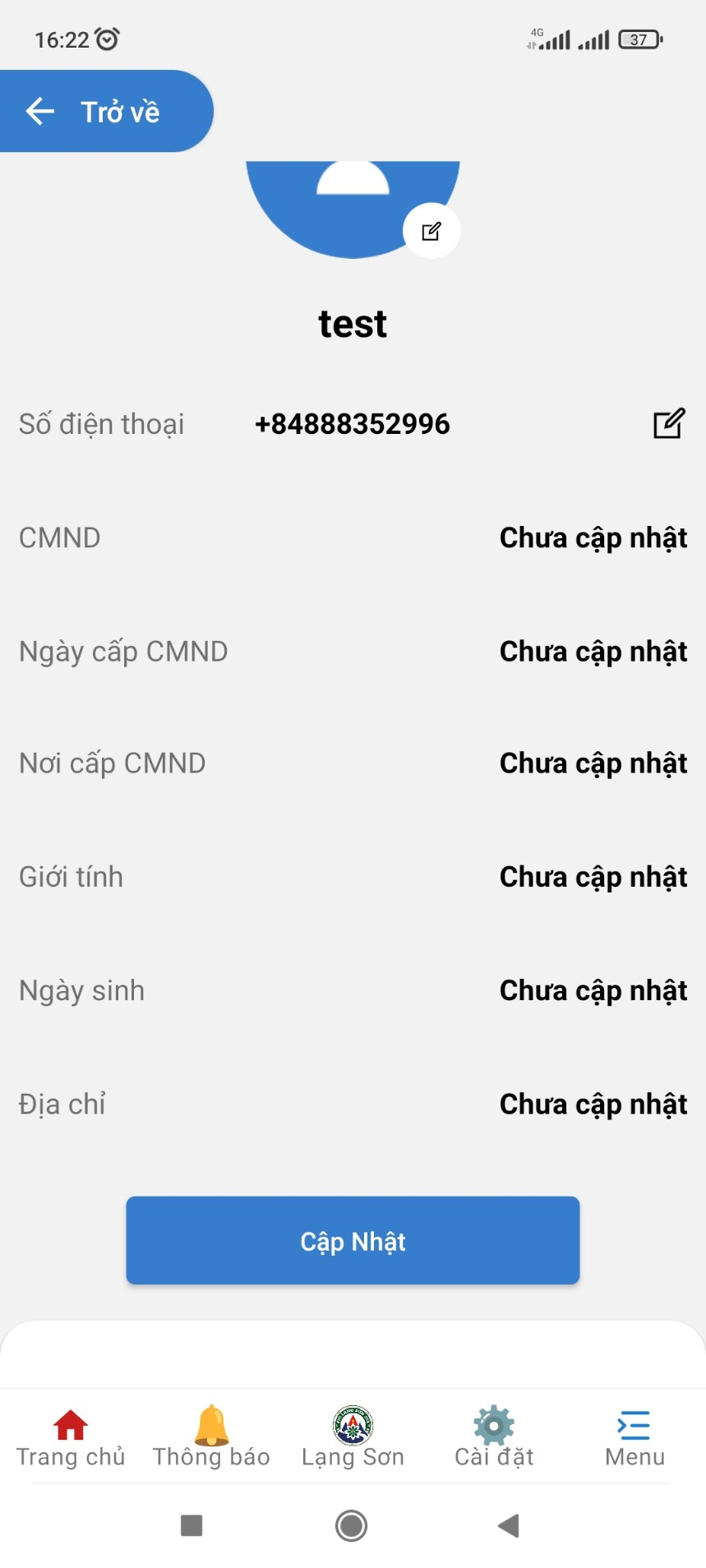 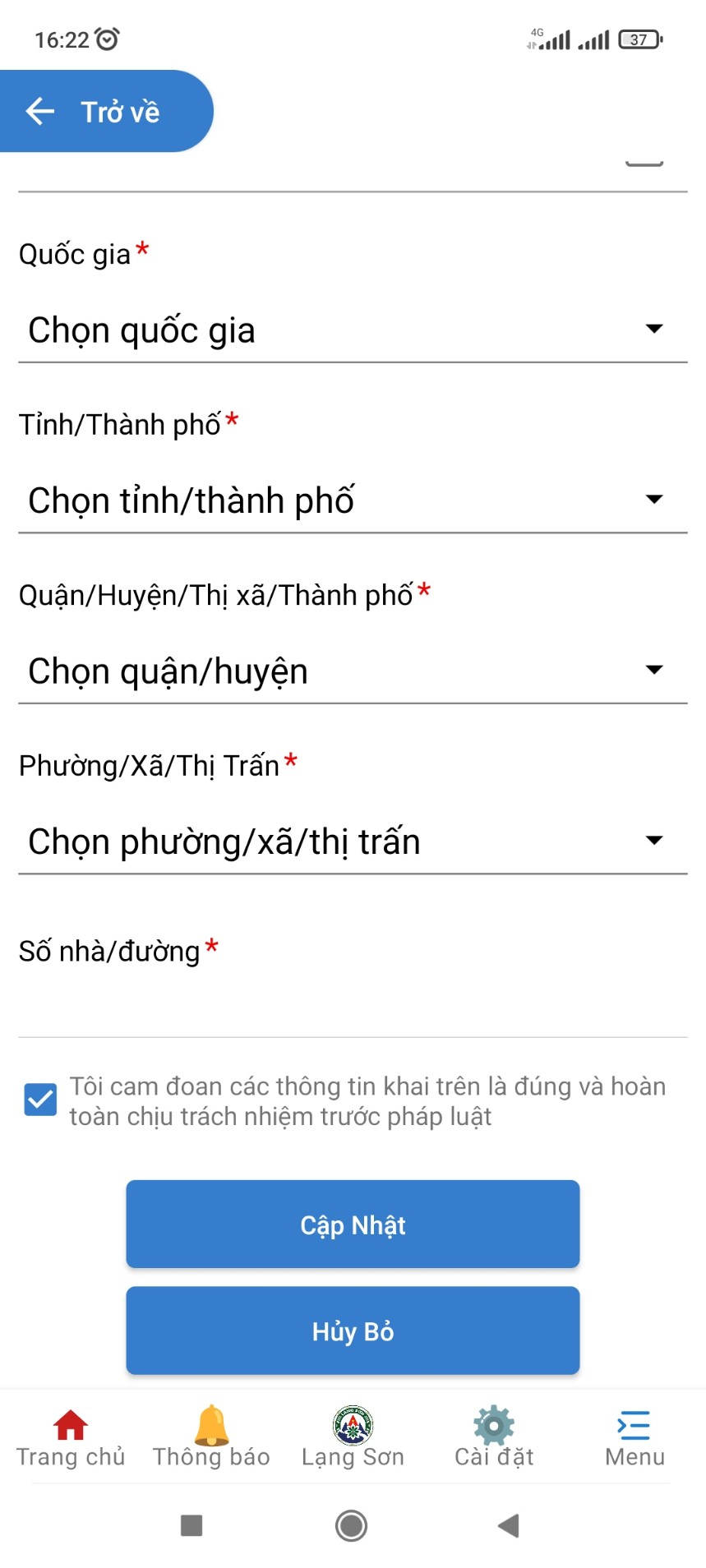 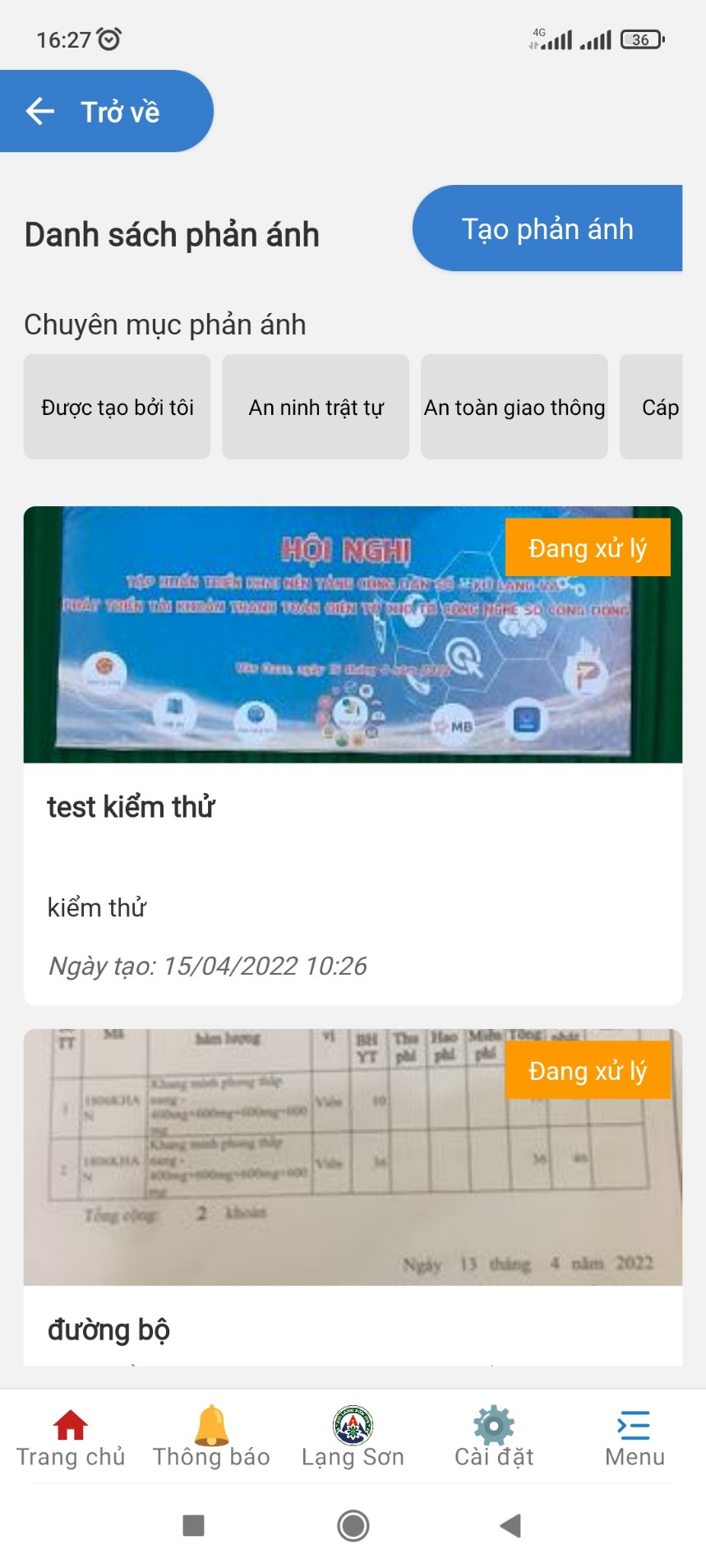 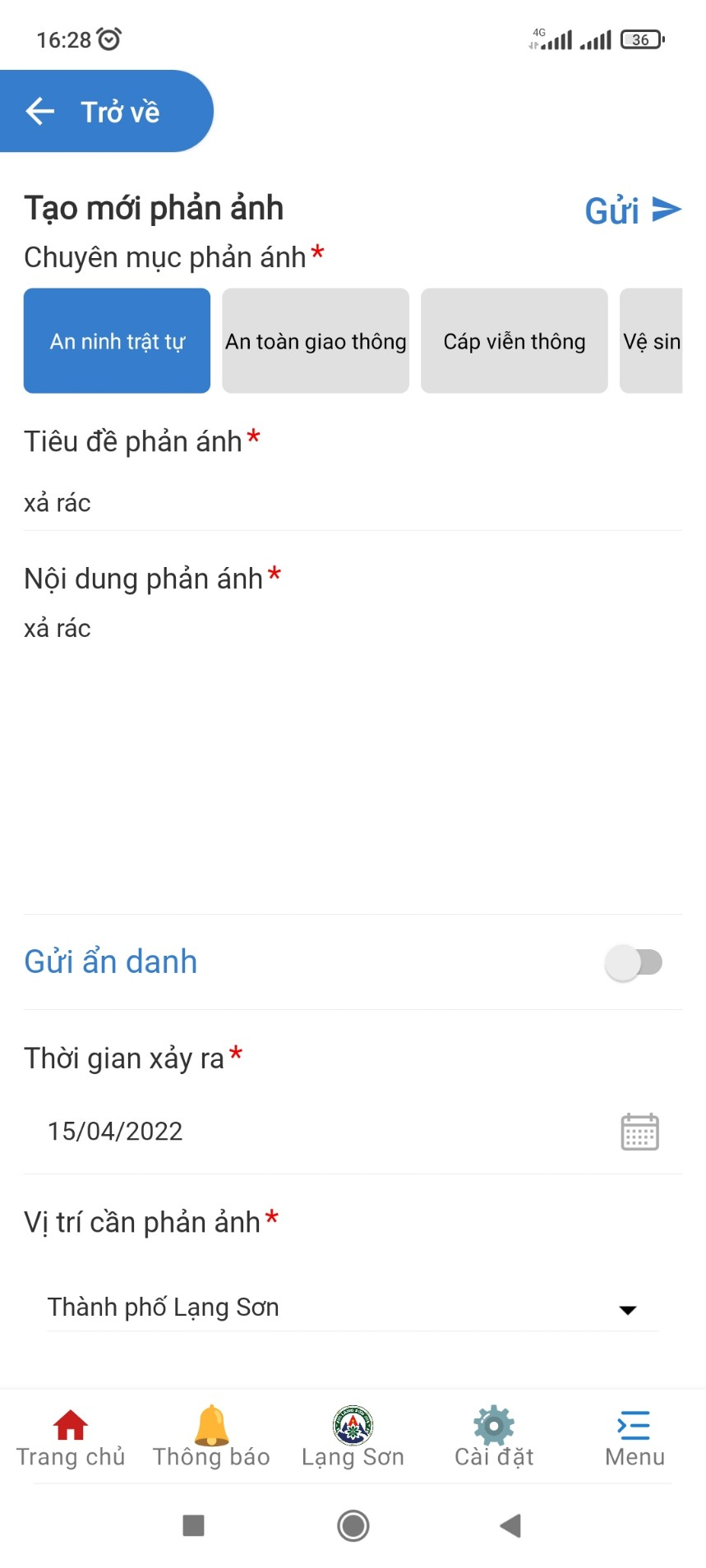 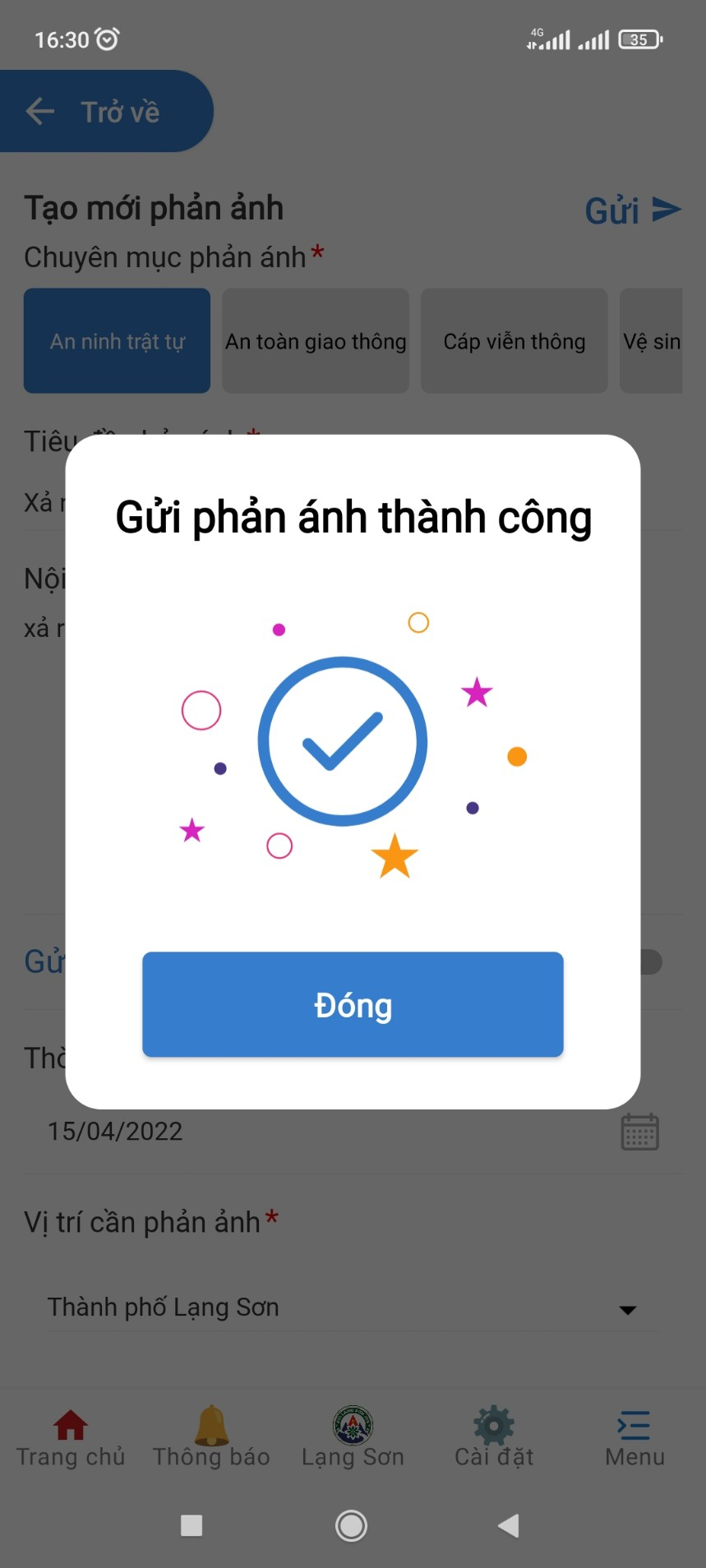 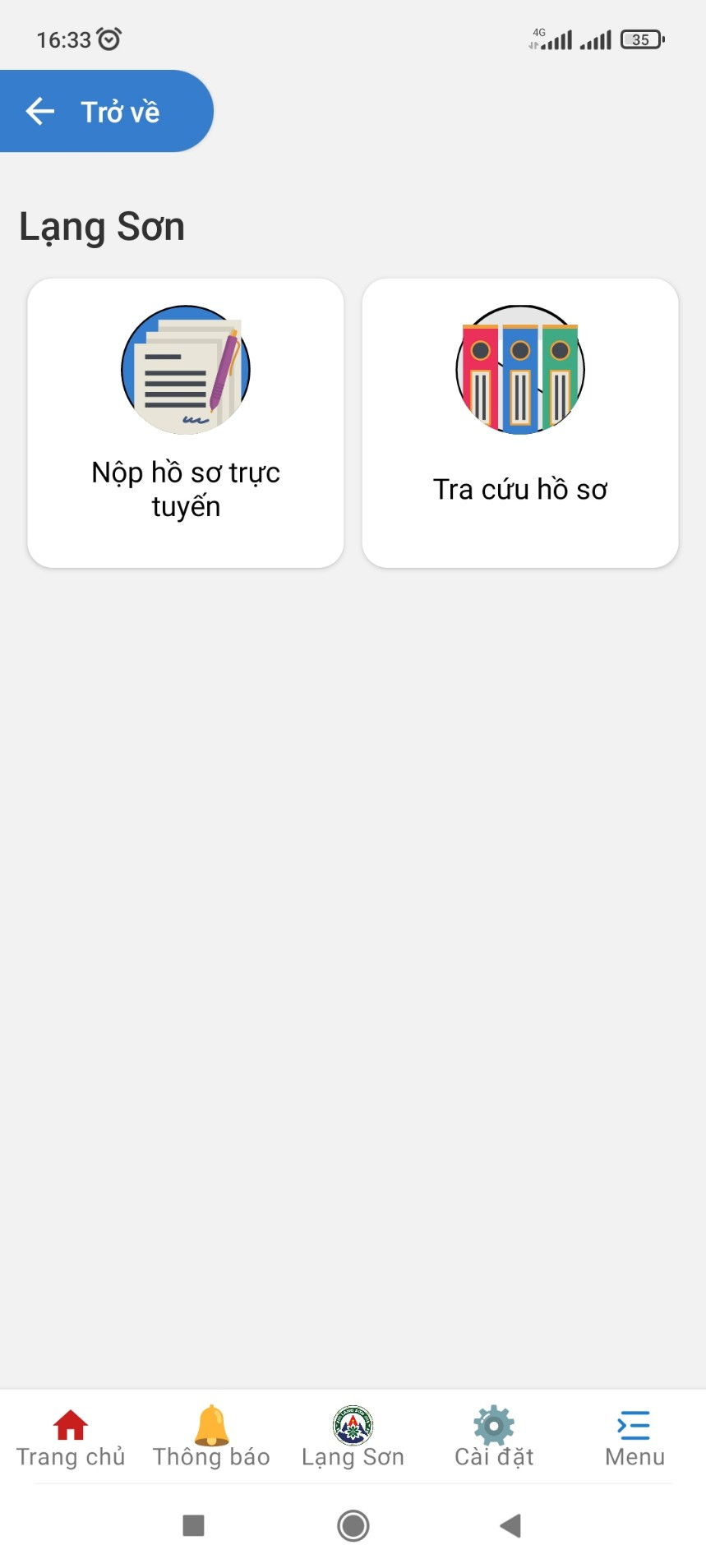 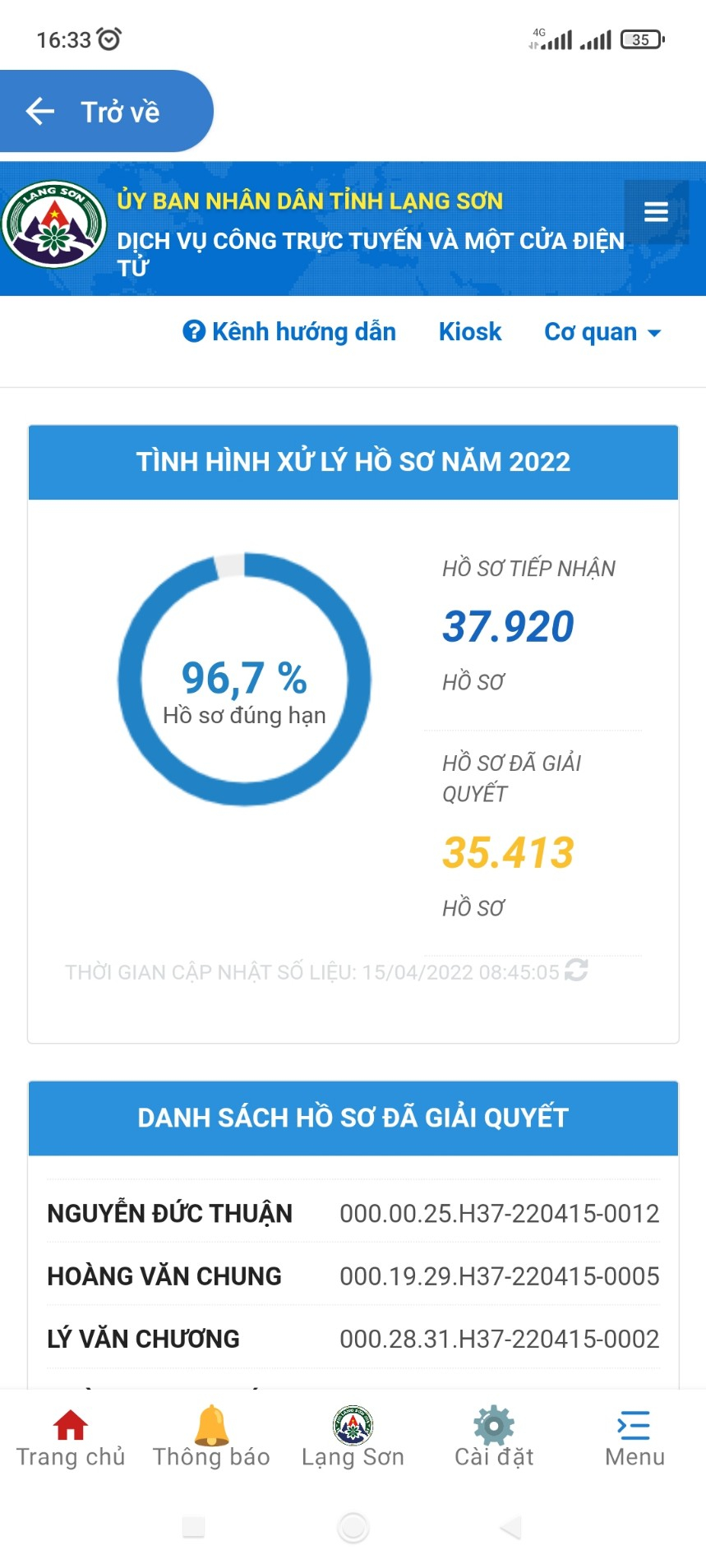 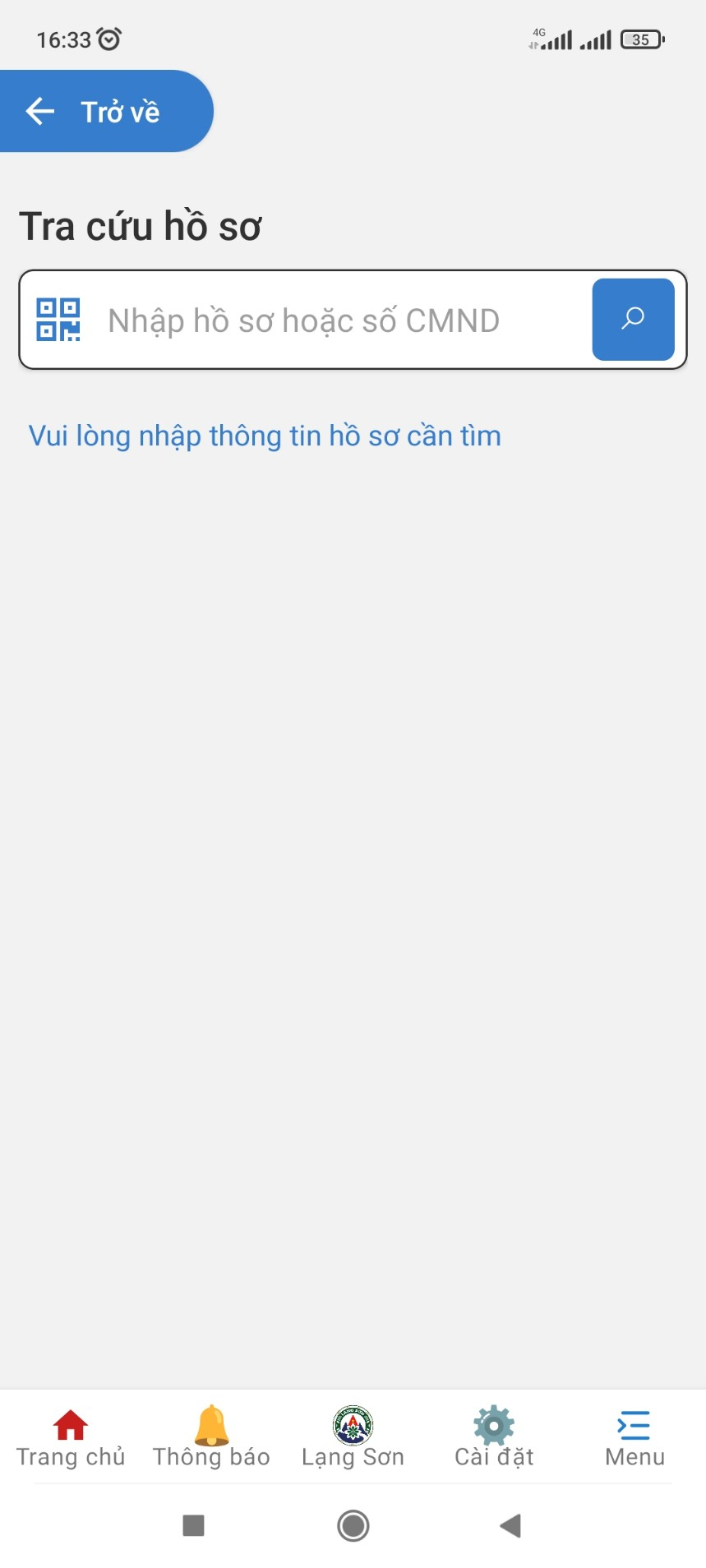 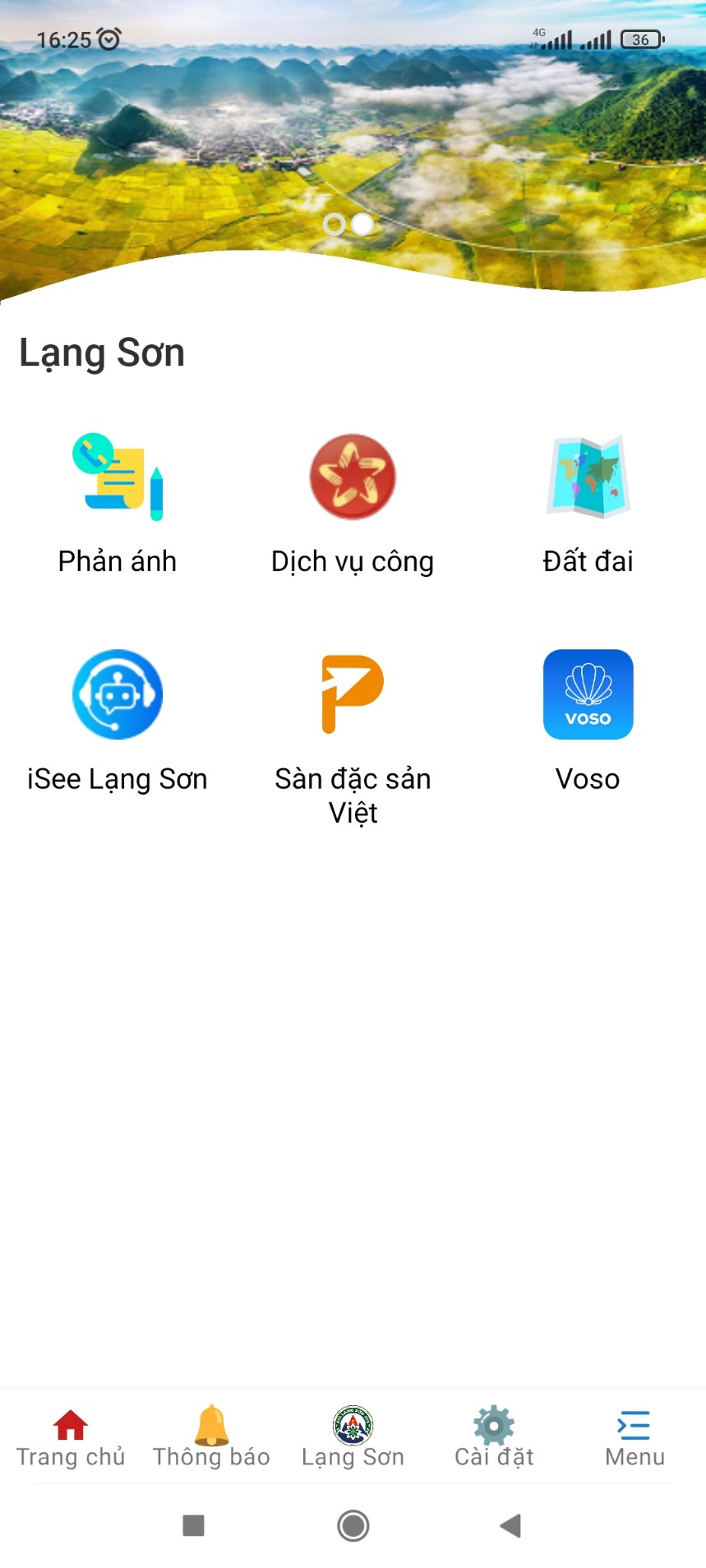 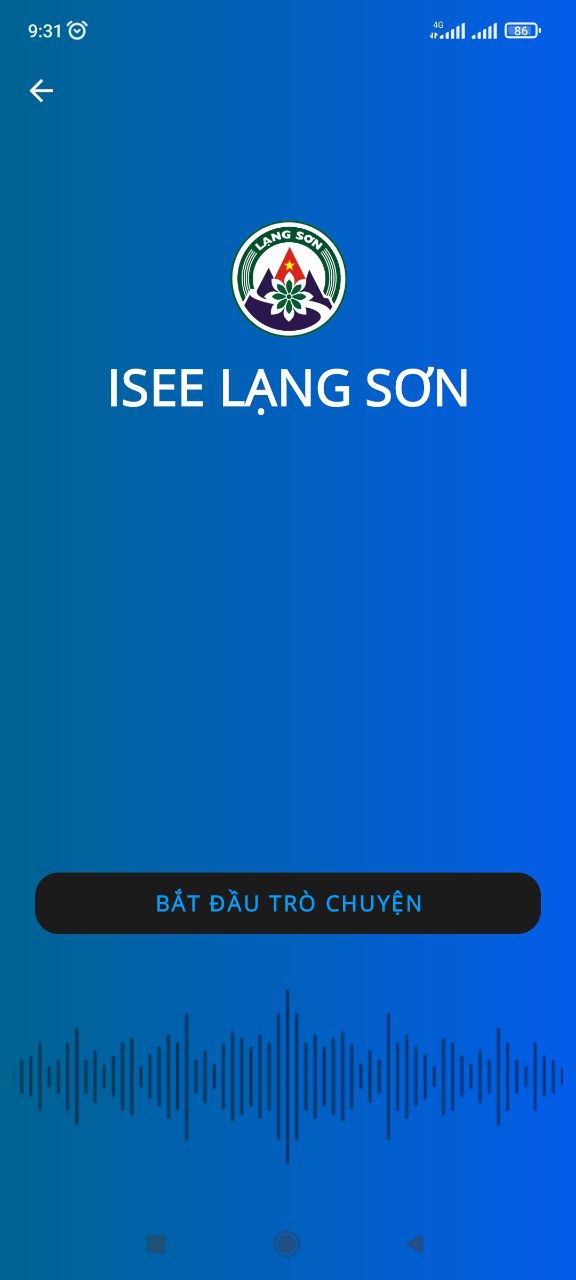 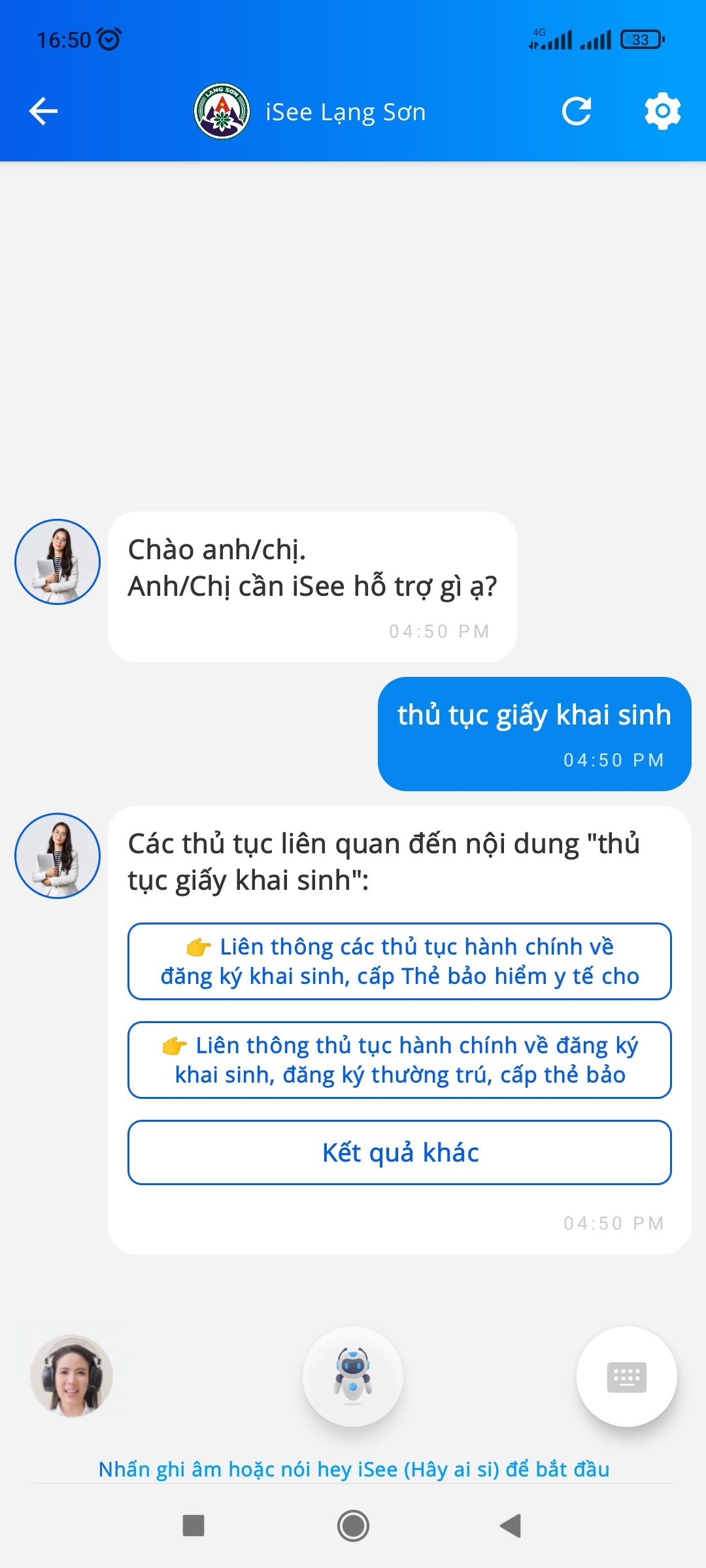 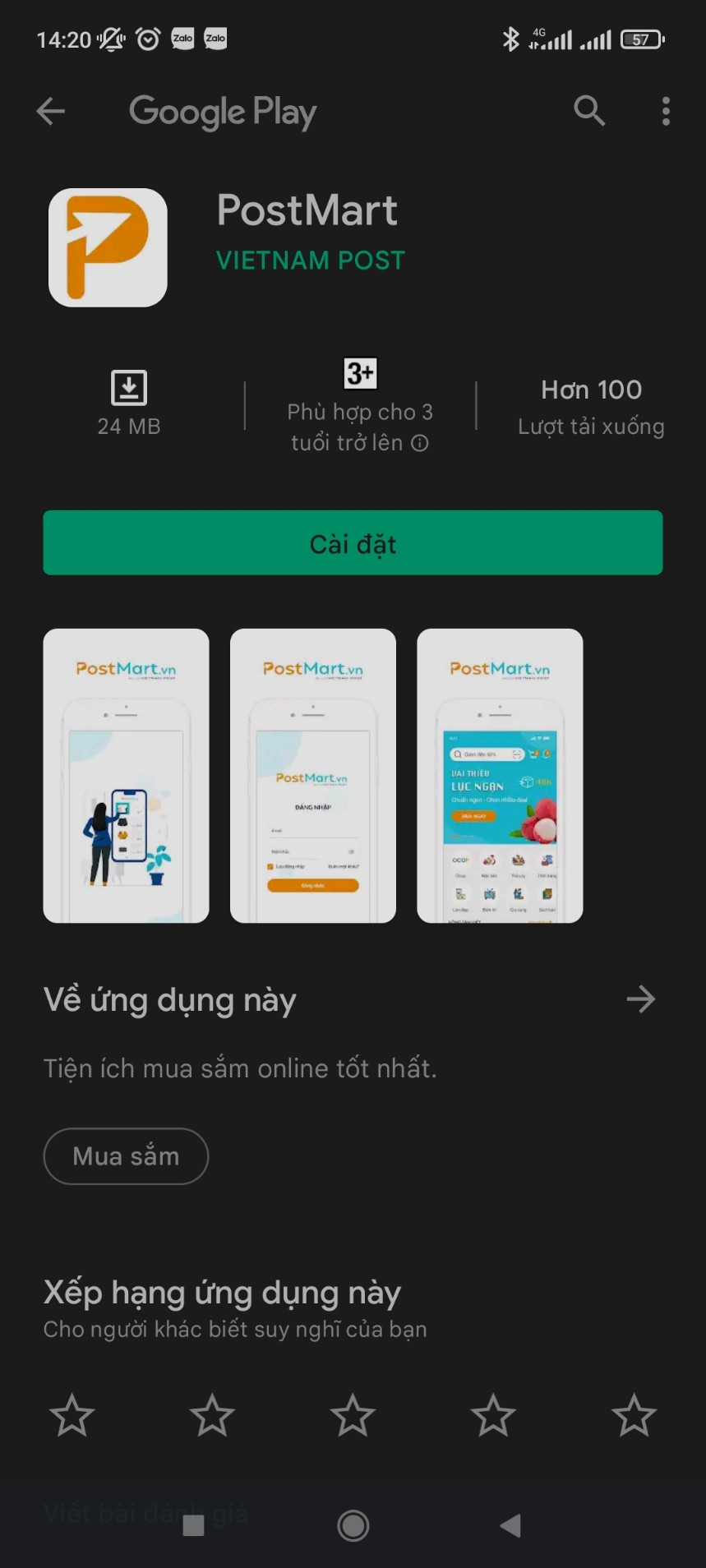 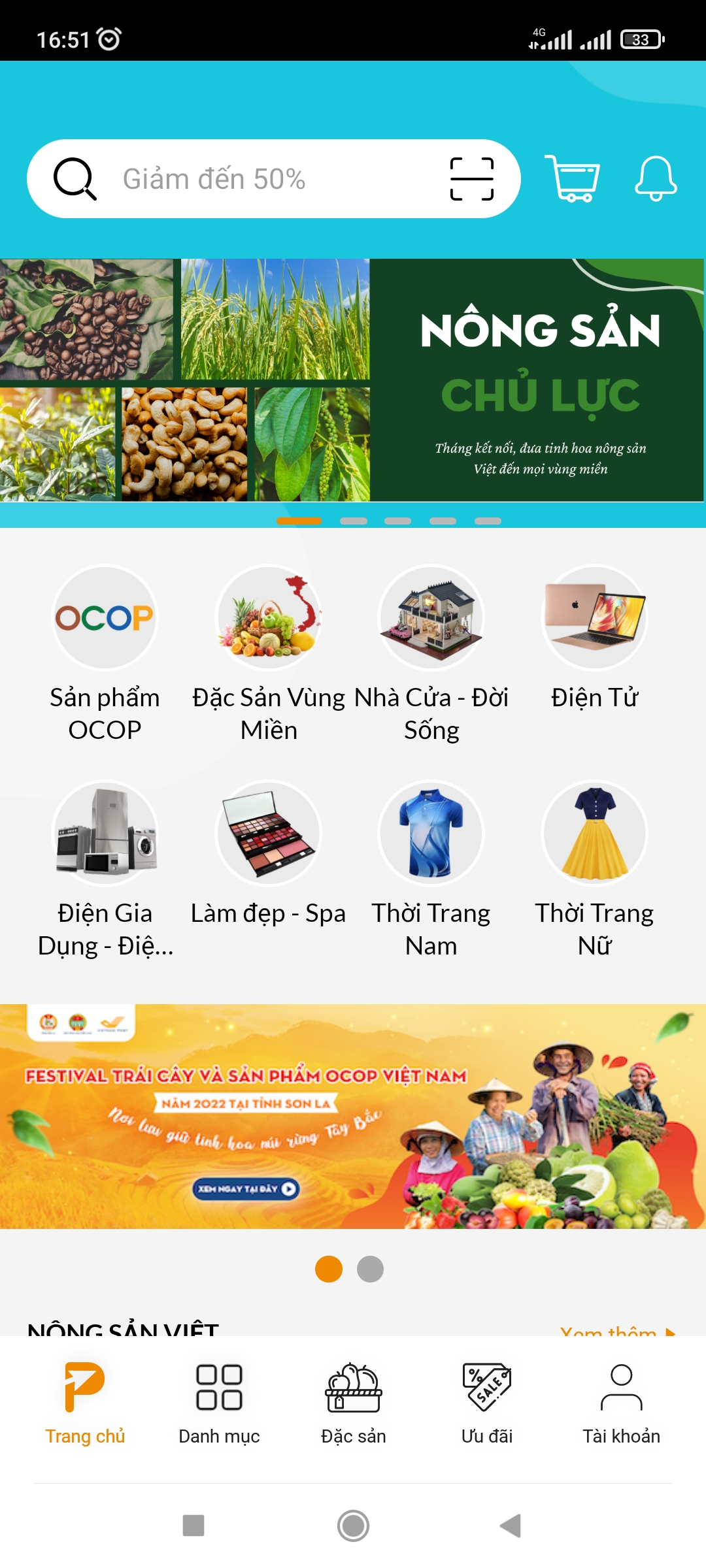 